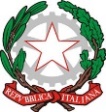 ISTITUTO COMPRENSIVO STATALE DI RONCADEAl Dirigente scolasticodell’Istituto Comprensivo di RoncadeOGGETTO: Comunicazione numero assenze scuola Secondaria – tempo ordinario.Si comunica che è stato rilevato dal Coordinatore per il Consiglio di classe, in riferimento all’alunno/a	, un numero di assenze, che, se protratte con la stessa media nel prosieguo dell’anno scolastico, ne potrebbe pregiudicare la validità, con la conseguenza, per l’alunno/a, di non essere ammesso/a alla classe successiva o all’esame finale del primo ciclo di istruzione (Art. 5, del Decreto Legislativo n° 62/2017 e artt. 2 e  14 c.7 del DPR 122/2009).Nel caso specifico l’alunno/a       		 frequentante la classe             sezione	della scuola secondaria di primo grado di 		 ha accumulato fino ad oggi un numero di assenze pari a	ore su 247,5 ore (41 giorni -limite massimo di assenze T.O.).Il caso dell’alunno/a rientra nel caso di (barrare la voce di interesse): o Evasione: iscritto l’alunno non si è mai presentato; o Elusione: assente da più di 15 giorni senza motivazione accertata: o Frequenza irregolare;o AbbandonoDistinti saluti.Il Coordinatore del C.d.C. prof.  	firma 	_____________________